В отделе ЗАГС Маловишерского района комитета ЗАГС и ООДМС Новгородской области 16 мая 2016 года состоялось мероприятие под названием «Одна любовь, одна семья, одна песня» приуроченное к Международному Дню Семьи.  В мероприятии приняли участие 10 семей,  в 7 из которых на свет появились первенцы.  Это семьи Егоровых Александра и Татьяны, Захаровых Дмитрия и Любови, Метько Андрея и Карины, Хромченко Олега и Натальи, Мининых Андрея и Ольги,  Суремея Владимира и Лии, Осиповых Алексея и Светланы. А также семья Тимофеевых Артема и Оксаны, в которой на свет появился второй ребенок. Семья Питенко Геннадия и Светланы, в их семье на свет появился 3 ребенок. Семья Веретенниковых Валерия и Ирины, у которых на свет появился 6 ребенок. На мероприятии были вручены  почетные знаки  «Родившемуся на Новгородской земле» управляющей делами администрации Маловишерского муниципального района Титовой Любовью Анатольевной.  Праздничное настроение создавали воспитанники детского сада «Сказка» г. Малая Вишера, которые подготовили  выступления  под руководством своего музыкального руководителя Степановой Галины Михайловны.   С января по апрель 2016 года в Маловишерском районе зарегистрировано на 8 малышей больше в сравнении с предыдущим годом. Рекордным, по количеству родившихся,  оказался март – зарегистрировано 21 рождение, в прошлом году только 9. Мы от всей души поздравляем семьи с рождением детей, желаем им счастья, благополучия и добра. Надеемся, что количество семей и  рожденных детей будет увеличиваться из года в год! 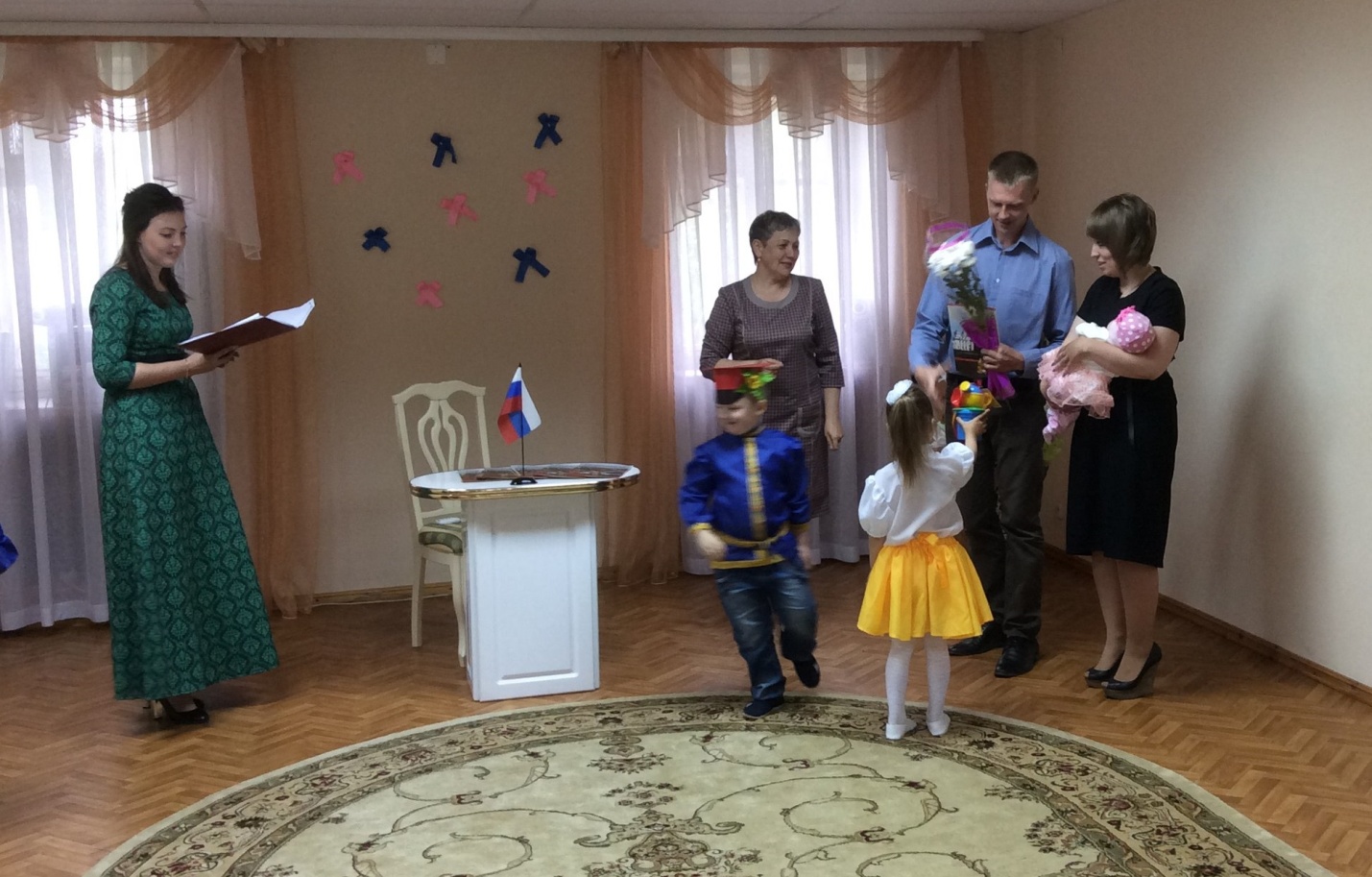 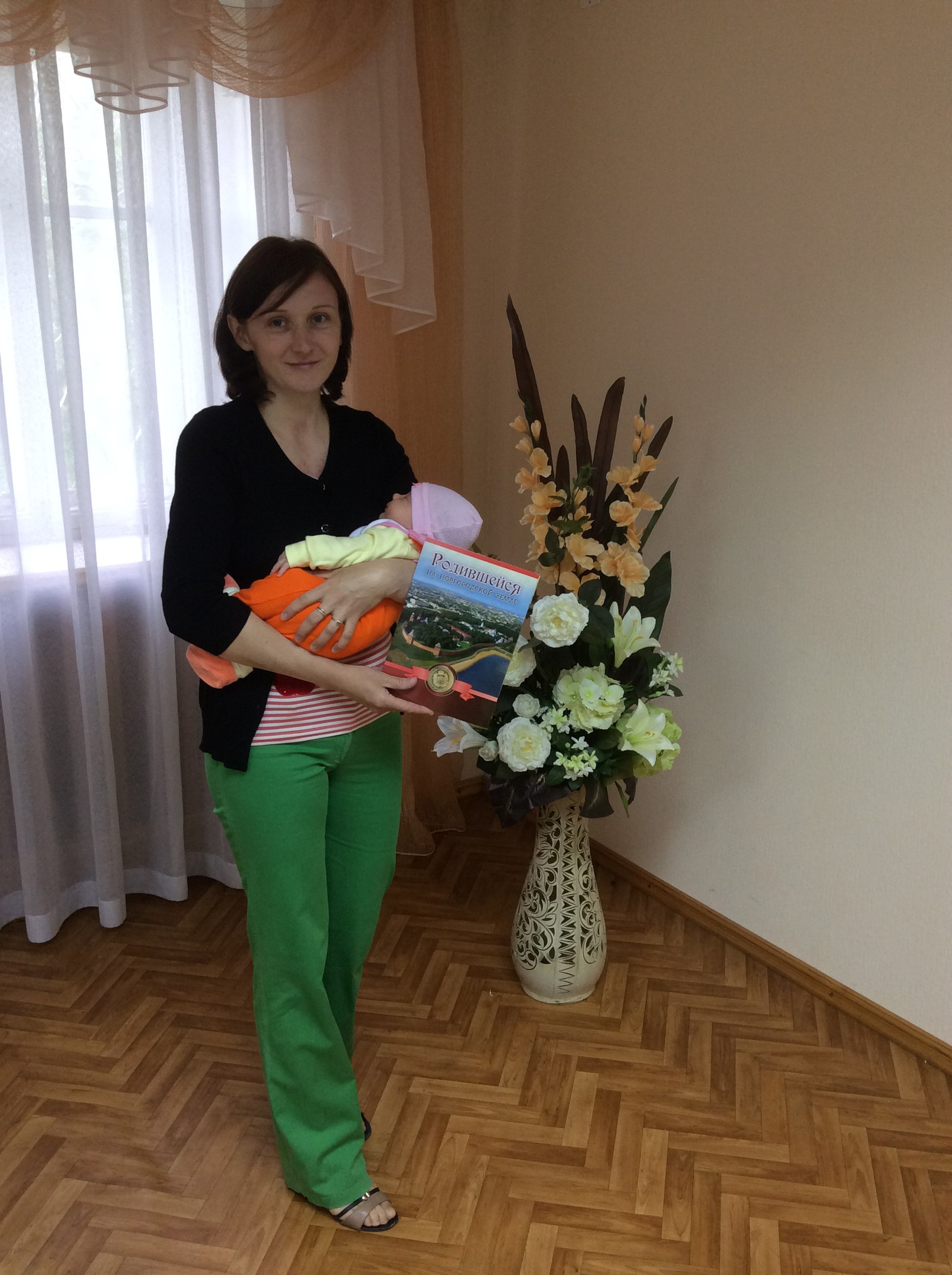 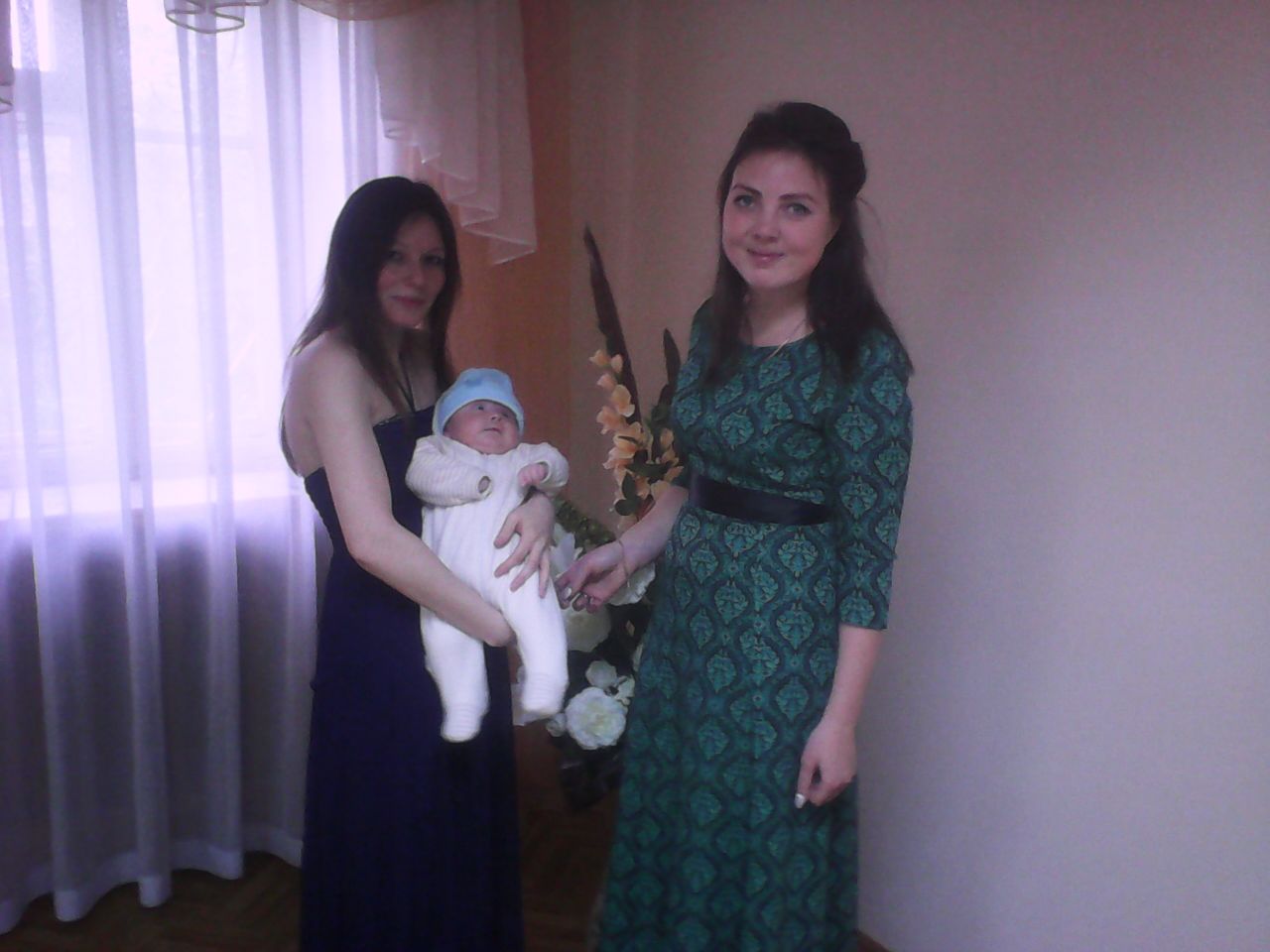 